Inge AudenaerdeThe Hague University of Applied SciencesInge studied Nutrition and Dietetics in Amsterdam, which was followed by Teacher Training in Health Sciences and Home Economics.  Inge also has a Master’s in Labor and Organizational Sociology, from the University of Amsterdam.Field/specializationAs a teacher in the Nutrition and Dietetics program at the Hague University of Applied Sciences, Inge focuses on prevention in health related issues and quality of life. She is familiar with policy development in the field of education and assessment. Her main focus is on developing education which involves the professional field and society. Inge is also a program leader for the honors programs at the University'. In addition to developing and teaching the minor 'Metabolic Syndrome', Inge is a teacher in tailor-made learning, based on challenge-based education.Passion/personalHer passion lies in developing and implementing education in which the student develops not only as a professional, but also as a person. The focus is on developing knowledge and innovative products in collaboration with students and the professional field. She is currently designing a questionnaire that maps  the quality of co-creation between students, teachers and the professional field, and in addition to that a toolbox which can be used to improve this collaboration.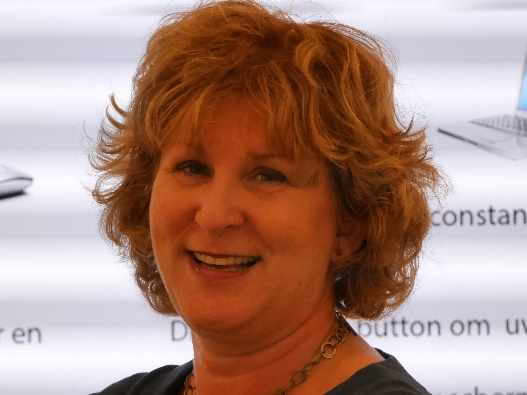 